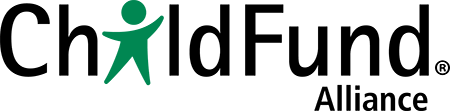 Rendición de cuentas adaptada a la niñez: Caja de herramientas – Módulo 9, p. 111Los pros y contras de los medios potencialesMedios optativosAtractivo para público destinatario e influenciasImpacto potencial a corto plazoImpacto potencial a largo plazoRequisitos temporalesRequisitos de recursos humanosCoste